EXPLICA ALGUNES COSES SOBRE TU (POTS DEMANAR AJUDA).COM ET DIUS I QUANTS ANYS TENS?DIGUES TRES COSES BONES QUE T’AGRADIN DE  TU MATEIX/A:QUIN ÉS EL TEU MOMENT PREFERIT DEL DIA?QUAN ET SENTS ESPECIALMENT ESTIMAT/DA?DIGUES ALGUNA COSA QUE ET FACI SENTIR…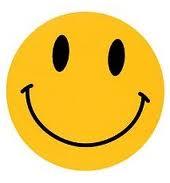 ALEGRE I FELIÇ: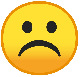 TRIST/A: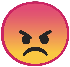 ENFADAT/DA: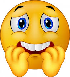 NERVIÓS/A: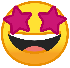 EMOCIONAT/DA: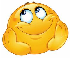 TRANQUIL/A: HI HA ALGUNA COSA QUE CONSIDERIS ESPECIAL DE TU I QUE VULGUIS EXPLICAR?ARA ESCULL A UNA PERSONA DE LA TEVA FAMILIA.1. A QUI HAS ESCOLLIT?COM ES DIU?2. DIGUES TRES COSES T’AGRADIN D’AQUESTA PERSONA:3. QUIN ÉS EL SEU MOMENT PREFERIT DEL DIA?4. ESTIMES MOLT A AQUESTA PERSONA?PER QUÈ?5. QUÈ FAS PER A QUE SE SENTI ESTIMAT/DA?6.DIGUES ALGUNA COSA QUE LI AGRADI MOLT.7.DIGUES ALGUNA COSA QUE US AGRADI FER JUNTS.SI VOLS, POTS FER UN DIBUIX.